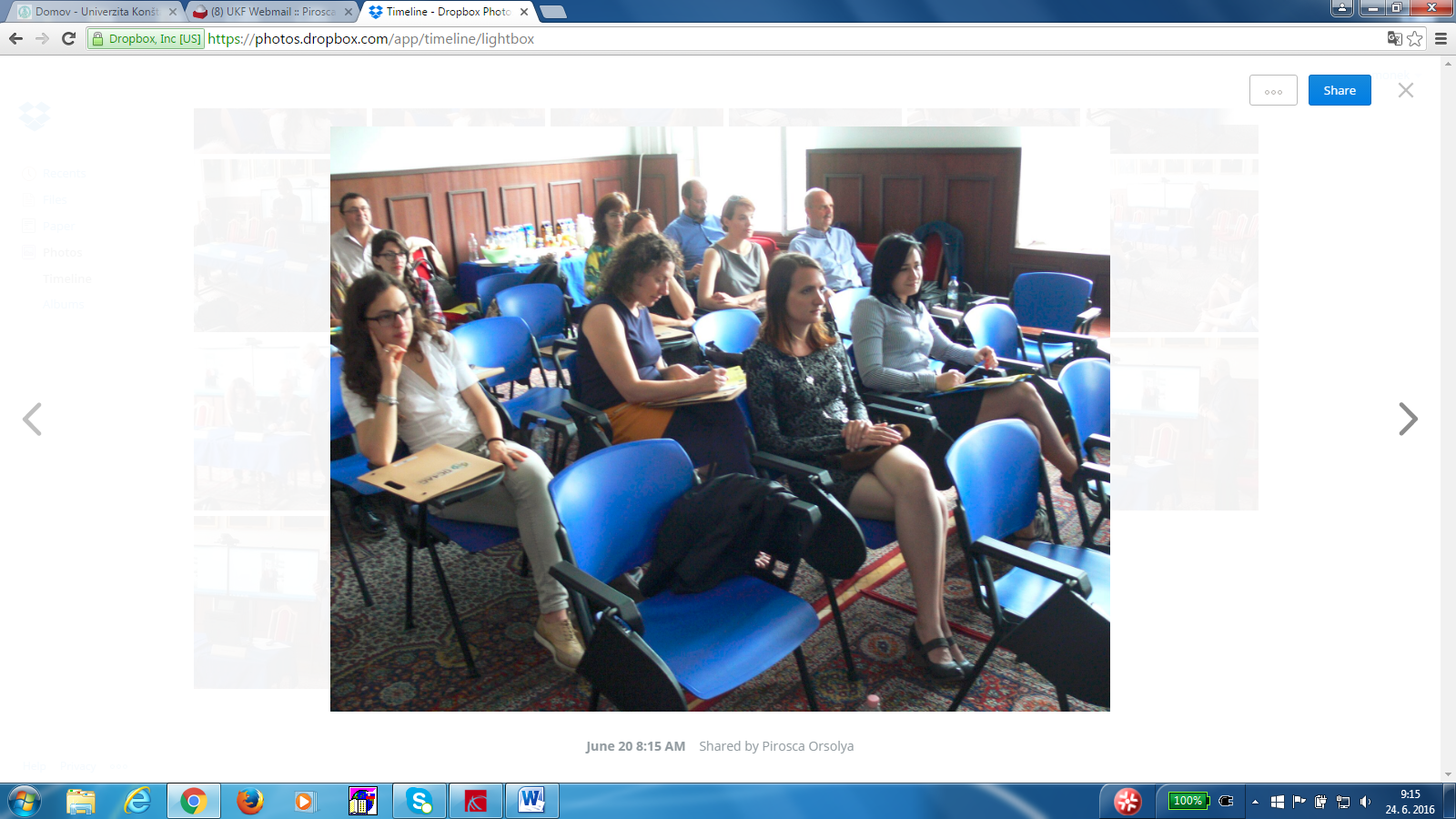 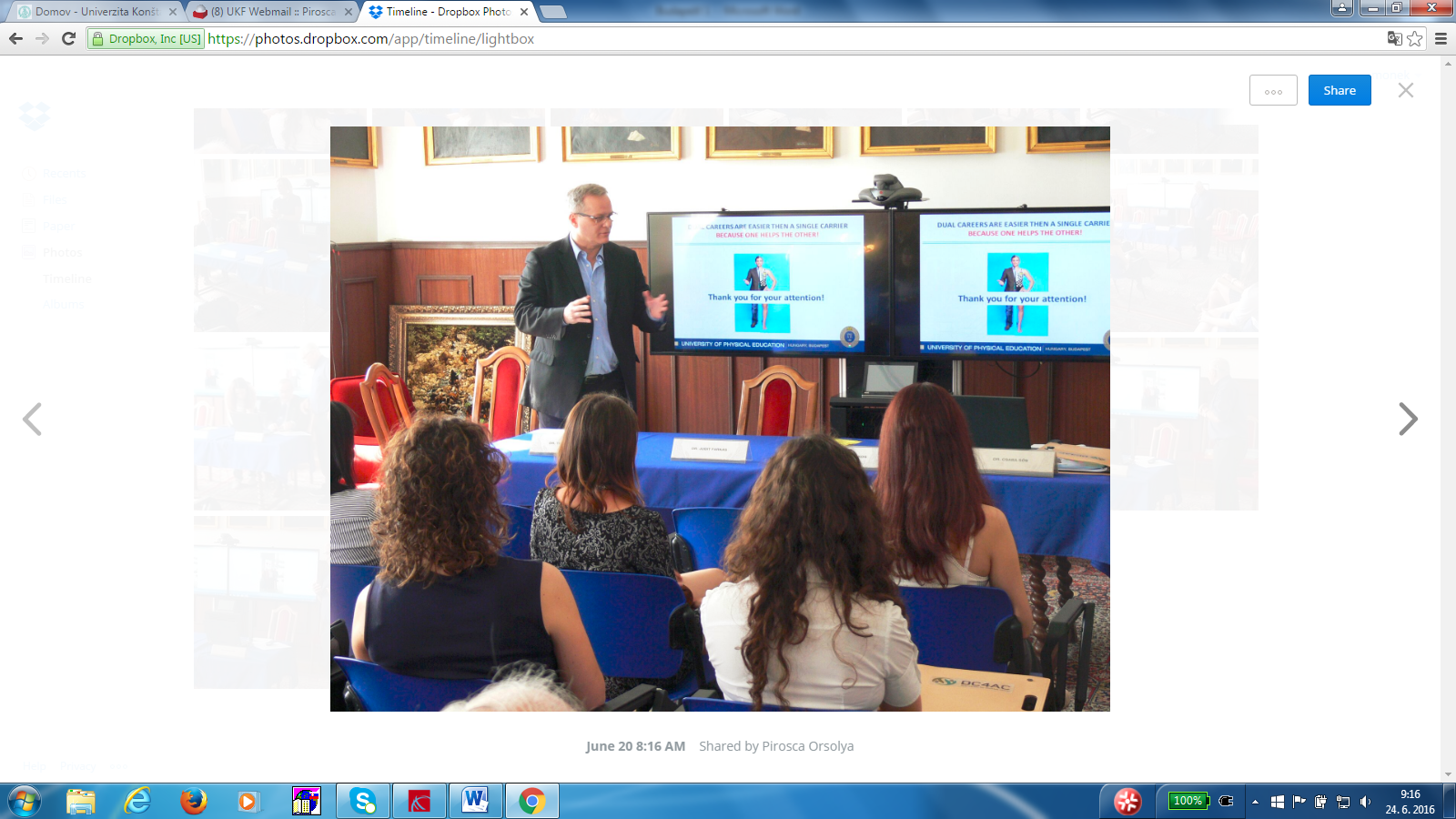 https://photos.dropbox.com/app/timeline